Questionnaire de satisfaction du patient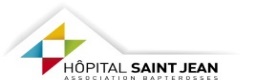 Madame, monsieur,Dans le but d’améliorer davantage la qualité des soins et de séjour, nous vous serions reconnaissants de nous faire part de vos remarques et suggestions. N’hésitez pas à vous faire aider dans le remplissage de ce questionnaire par tout personnel de l’établissement.La direction.Lieu de séjour : 			 Médecine    			  SSR   Nom et prénom (facultatif) : ……………………………………………….……………Date : ….……. / …………..... / ………………Merci de votre participation.Ce questionnaire est à remettre au personnel du service administratif, ou à déposer dans la boite aux lettres située au rez-de-chaussée à l’entrée du service administratif ou à adresser sous enveloppe à :Hôpital Saint Jean - Association BAPTEROSSES Madame le Directeur,31, boulevard LOREAU 45250, BRIARETrès satisfait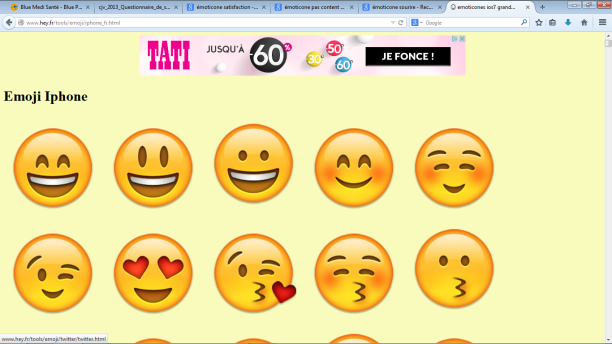 Moyennement satisfait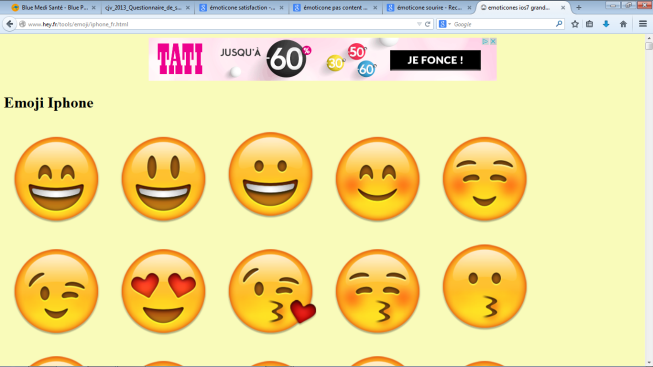 Pas satisfait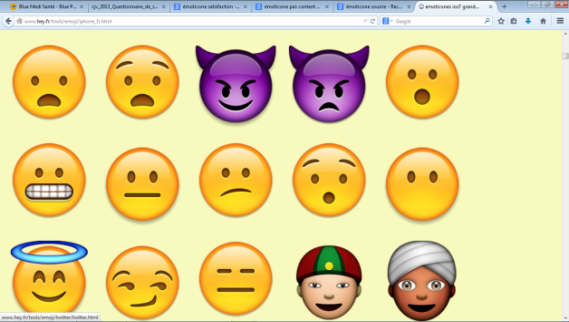 À VOTRE ARRIVÉEÀ VOTRE ARRIVÉEÀ VOTRE ARRIVÉETrès satisfaitMoyennement satisfaitPas satisfaitL’accueil au sein de l’établissementL’accueil au sein de l’établissementL’accueil au sein de l’établissementL’identification des différentes fonctions, professionnels (médecins, infirmières …)L’identification des différentes fonctions, professionnels (médecins, infirmières …)L’identification des différentes fonctions, professionnels (médecins, infirmières …)L’information reçue à l’administrationL’information reçue à l’administrationL’information reçue à l’administrationAvez-vous été informé sur :Avez-vous été informé sur :Avez-vous été informé sur :OUINONLa personne de confiance ?La personne de confiance ?Vos directives anticipées ?Vos directives anticipées ?Si oui : Avez-vous été satisfait de l’information reçue ?Si oui : Avez-vous été satisfait de l’information reçue ?Si oui : Avez-vous été satisfait de l’information reçue ?Vous a-t-on remis un livret d’accueil ?Vous a-t-on remis un livret d’accueil ?Vous a-t-on remis un livret d’accueil ?Commentaires :………………………………………………………………………………………………………………………………………………………………………..............................................................................................................................................................………………………………………………………………………………………………………………………………………………………Commentaires :………………………………………………………………………………………………………………………………………………………………………..............................................................................................................................................................………………………………………………………………………………………………………………………………………………………Commentaires :………………………………………………………………………………………………………………………………………………………………………..............................................................................................................................................................………………………………………………………………………………………………………………………………………………………Commentaires :………………………………………………………………………………………………………………………………………………………………………..............................................................................................................................................................………………………………………………………………………………………………………………………………………………………Commentaires :………………………………………………………………………………………………………………………………………………………………………..............................................................................................................................................................………………………………………………………………………………………………………………………………………………………Commentaires :………………………………………………………………………………………………………………………………………………………………………..............................................................................................................................................................………………………………………………………………………………………………………………………………………………………Commentaires :………………………………………………………………………………………………………………………………………………………………………..............................................................................................................................................................………………………………………………………………………………………………………………………………………………………PENDANT VOTRE SÉJOURPENDANT VOTRE SÉJOURPENDANT VOTRE SÉJOURMoyennement satisfaitPas 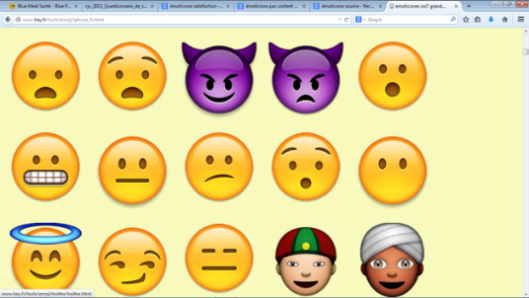 satisfaitPensez-vous avoir obtenu les informations que vous souhaitiez concernant ?Pensez-vous avoir obtenu les informations que vous souhaitiez concernant ?Pensez-vous avoir obtenu les informations que vous souhaitiez concernant ?Moyennement satisfaitPas satisfaitVotre état de santé (votre maladie)Votre état de santé (votre maladie)Déroulement des soins apportésDéroulement des soins apportésVotre traitementVotre traitementL’amabilité et la disponibilité du personnel dans le service (écoute, gentillesse, aide …)L’amabilité et la disponibilité du personnel dans le service (écoute, gentillesse, aide …)L’amabilité et la disponibilité du personnel dans le service (écoute, gentillesse, aide …)Les soins reçus du personnel soignant Les soins reçus du personnel soignant Les soins reçus du personnel soignant Les relations avec votre/vos médecinsLes relations avec votre/vos médecinsLes relations avec votre/vos médecinsLa disponibilité de votre/vos médecinsLa disponibilité de votre/vos médecinsLa disponibilité de votre/vos médecinsLa prise en charge de la douleurLa prise en charge de la douleurLa prise en charge de la douleurLe respect de votre intimité/pudeurLe respect de votre intimité/pudeurLe respect de votre intimité/pudeurLe respect de la confidentialitéLe respect de la confidentialitéLe respect de la confidentialitéLe temps d’attente appel sonnetteLe temps d’attente appel sonnetteLe temps d’attente appel sonnetteLes moyens de communications mis à disposition (TV – Téléphone – Journaux – Bibliothèque – courrier)Les moyens de communications mis à disposition (TV – Téléphone – Journaux – Bibliothèque – courrier)Les moyens de communications mis à disposition (TV – Téléphone – Journaux – Bibliothèque – courrier)Le bruit dans le service Le bruit dans le service Le bruit dans le service 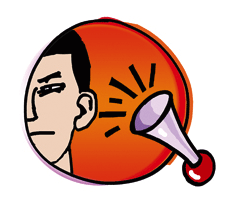 Le jourLa nuitLes conditions de visites de vos proches (accueil, horaires, lieux de rencontre, …)Les conditions de visites de vos proches (accueil, horaires, lieux de rencontre, …)Les conditions de visites de vos proches (accueil, horaires, lieux de rencontre, …)Très satisfaitMoyennement satisfaitPas satisfait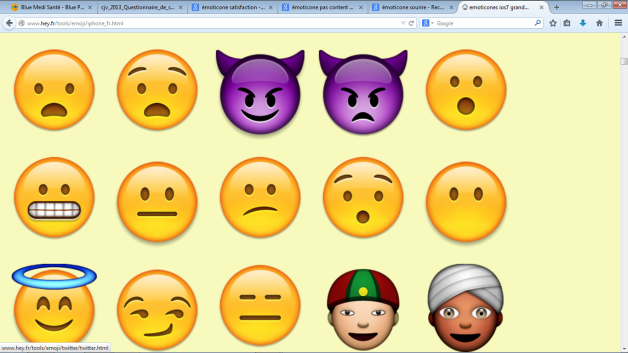 Les prestations hôtelièresLes prestations hôtelièresLes prestations hôtelièresTrès satisfaitMoyennement satisfaitPas satisfaitLa qualité des repas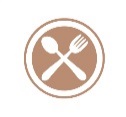 La quantité des repasLa variété des repasLe respect du régime et habitude alimentaire La température des platsL’hygièneL’hygièneL’hygiène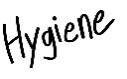 La propreté des locauxLa propreté de votre chambreLa propreté du lingeLe confort de votre chambre (Température-literie)Le confort de votre chambre (Température-literie)Le confort de votre chambre (Température-literie)L’odeur dans le service L’odeur dans le service L’odeur dans le service La prise en charge par le personnelLa prise en charge par le personnelLa prise en charge par le personnelNon concernéRééducation (Kinésithérapeute - ergothérapeute)Assistante socialePsychologueDiététicienneAdministratifCommentaires :………………………………………………………………………………………………………………………………………………………………………..............................................................................................................................................................Commentaires :………………………………………………………………………………………………………………………………………………………………………..............................................................................................................................................................Commentaires :………………………………………………………………………………………………………………………………………………………………………..............................................................................................................................................................Commentaires :………………………………………………………………………………………………………………………………………………………………………..............................................................................................................................................................Commentaires :………………………………………………………………………………………………………………………………………………………………………..............................................................................................................................................................Commentaires :………………………………………………………………………………………………………………………………………………………………………..............................................................................................................................................................Commentaires :………………………………………………………………………………………………………………………………………………………………………..............................................................................................................................................................À VOTRE SORTIE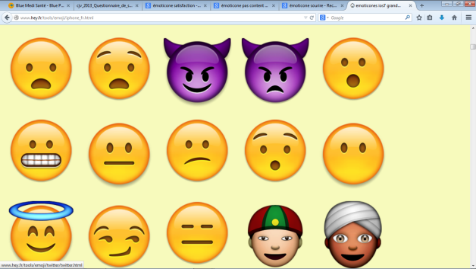 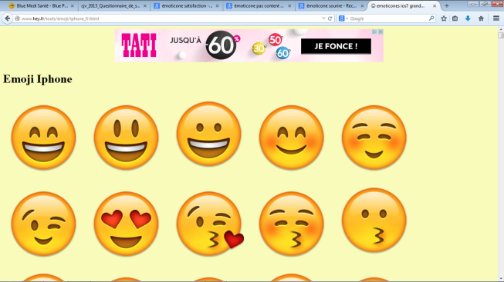 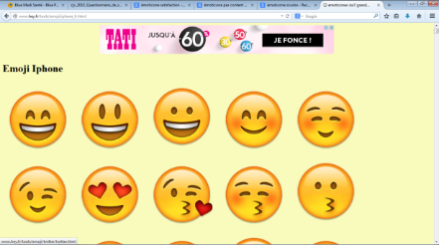 À VOTRE SORTIEÀ VOTRE SORTIEÀ VOTRE SORTIEÀ VOTRE SORTIEÀ VOTRE SORTIEÀ VOTRE SORTIEL’information reçue sur les médicaments à prendre L’information reçue sur les médicaments à prendre L’information reçue sur les médicaments à prendre Les informations données pour assurer la continuité des soins (soins à domicile, régime, prochains RDV…)Les informations données pour assurer la continuité des soins (soins à domicile, régime, prochains RDV…)Les informations données pour assurer la continuité des soins (soins à domicile, régime, prochains RDV…)L’organisation de la sortieL’organisation de la sortieL’organisation de la sortieCommentaires :………………………………………………………………………………………………………………………………………………………………………..............................................................................................................................................................Commentaires :………………………………………………………………………………………………………………………………………………………………………..............................................................................................................................................................Commentaires :………………………………………………………………………………………………………………………………………………………………………..............................................................................................................................................................Commentaires :………………………………………………………………………………………………………………………………………………………………………..............................................................................................................................................................Commentaires :………………………………………………………………………………………………………………………………………………………………………..............................................................................................................................................................Commentaires :………………………………………………………………………………………………………………………………………………………………………..............................................................................................................................................................Commentaires :………………………………………………………………………………………………………………………………………………………………………..............................................................................................................................................................SATISFACTION GLOBALESATISFACTION GLOBALESATISFACTION GLOBALED’une manière générale, êtes-vous satisfait de votre prise en charge au sein de l’établissement ?D’une manière générale, êtes-vous satisfait de votre prise en charge au sein de l’établissement ?D’une manière générale, êtes-vous satisfait de votre prise en charge au sein de l’établissement ?Remarques ou suggestions complémentaires : ……………………………………………………………………………………………………………………………………………………………………………………………………………………………………………………………………………………………………………………………………………………………………………………………………………………………………………………………………..Remarques ou suggestions complémentaires : ……………………………………………………………………………………………………………………………………………………………………………………………………………………………………………………………………………………………………………………………………………………………………………………………………………………………………………………………………..Remarques ou suggestions complémentaires : ……………………………………………………………………………………………………………………………………………………………………………………………………………………………………………………………………………………………………………………………………………………………………………………………………………………………………………………………………..Remarques ou suggestions complémentaires : ……………………………………………………………………………………………………………………………………………………………………………………………………………………………………………………………………………………………………………………………………………………………………………………………………………………………………………………………………..Remarques ou suggestions complémentaires : ……………………………………………………………………………………………………………………………………………………………………………………………………………………………………………………………………………………………………………………………………………………………………………………………………………………………………………………………………..Remarques ou suggestions complémentaires : ……………………………………………………………………………………………………………………………………………………………………………………………………………………………………………………………………………………………………………………………………………………………………………………………………………………………………………………………………..Remarques ou suggestions complémentaires : ……………………………………………………………………………………………………………………………………………………………………………………………………………………………………………………………………………………………………………………………………………………………………………………………………………………………………………………………………..